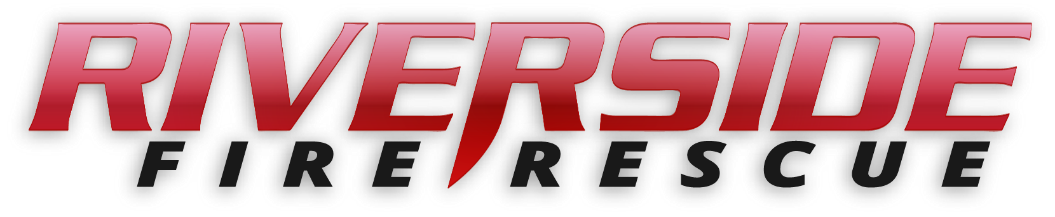 Pierce County Fire Protection District No. 14Commissioners Meeting April 27, 2020In Attendance:  Chief Kira Thirkield, Commissioner Peter Allison, Commissioner Jerry Sandberg, Commissioner John Campbell and Secretary Pat Shandrow.Meeting was held online with Microsoft Teams web application; Chief Thirkield was located at the Fire Station meeting location in case there were any citizens/guests. Commissioner Allison opened the meeting with the pledge of allegiance at 6:40 p.m. due to technical difficulties.The minutes of the April 13, 2020 Regular Board Meeting were approved as presented.Citizen Comments:  None.Vouchers:  Voucher list was reviewed and approved and attached. Financial Report:  The Financial Report was presented reviewed and attached.The Regular Meeting recessed for a Board of Volunteer Firefighters meeting at 6:53 pm.Regular meeting reconvened at 7:02Old Business:SOP Rewrite Project:  Work is continuing.  Commissioner Campbell has some questions on a policy in the 1000 series.  This will be discussed at a later date. There was nothing new to review at this time. COVID-19 update. The firefighter who was off due to a cough has returned to work having no further symptoms.  Chief Thirkield was able to secure additional PPE from Pierce County EOC.New Business:  No new businessGood of the Order:Online academy training is going well.BC Dubay is on light duty due to surgery recovery.There was a structure fire on April 23. Captain Cramer and FF Trejo were on duty.  Mutual aid was received from Browns Point and Tacoma FD for a short period of time.  The fire was very near Commissioner Sandberg’s and across the street from Commissioner Campbell.  Chief Thirkield reported Lieutenant Cramer did an excellent job of command and this was FF Trejos first fire and also did very well.  The flames were knocked down quickly and everything on the call went without incident.  Commissioners Campbell and Commissioner Sandberg both stated they were very impressed with the job done by our firefighters and stated residents in the area also commented on how impressed they were.  The owners of the property that burned were also happy with the response of Riverside Fire Department. Commissioner Campbell stated he had received a call from someone who stated someone from department was driving over the speed limit on Pioneer.  Commissioner Campbell took care of the complaint.With no further business to come before the Board, the meeting adjourned at 7:20. p.m. ____________________________Peter Allison, ____________________________ Gerald Sandberg, Commissioner			ATTEST:____________________________		________________________John Campbell, Commissioner			Pat Shandrow, District Secretary